Нетрудоспособные граждане, потерявшие кормильца, могут обратиться в ПФР за назначением социальной пенсии по потере кормильца: http://www.pfrf.ru/knopki/zhizn/~4543.
Подать заявление можно в отделении ПФР, а также дистанционно в Личном кабинете на сайте ПФР: https://es.pfrf.ru/#services-f или на портале Госуслуг: https://www.gosuslugi.ru/.

Обратиться за назначением пенсии на несовершеннолетнего ребенка могут его опекун/представитель.

#ПФР #пенсионныйфонд #важнознать #пенсия #назначениепенсии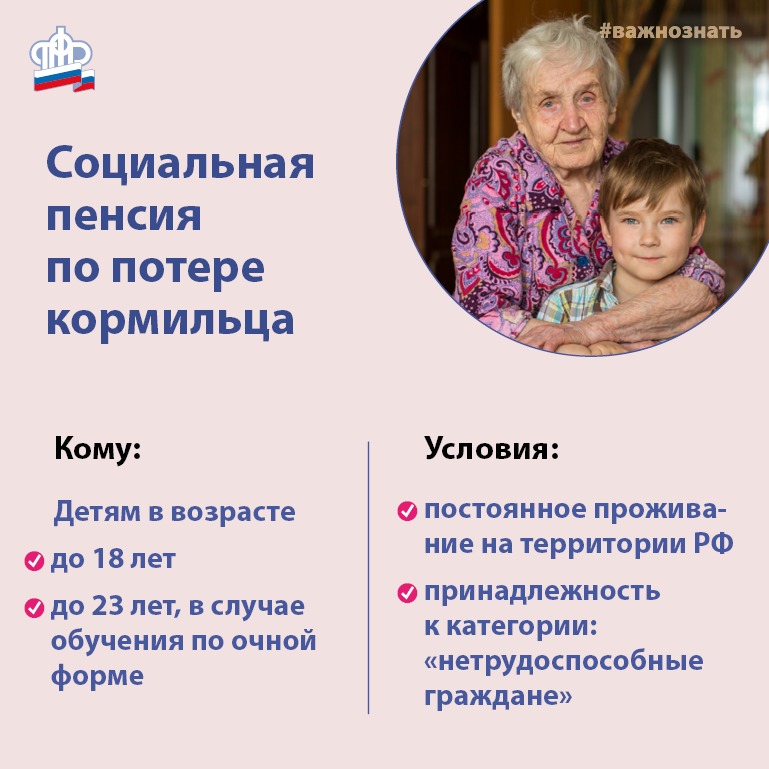 